;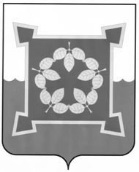 КОНТРОЛЬНО – СЧЕТНЫЙ КОМИТЕТ  Чебаркульского городского округаРоссийская Федерация, 456440, город Чебаркуль Челябинской области, ул. Ленина, 13«а».     ИНН 7420009633   ОГРН 1057409510180 e-mail: ksg @chebarkul. ru  т.8351682-52-14исх.  от 02.10. 2020г.  № 77                 Информацияо работе Контрольно-счетного комитета Чебаркульского городского округа за 9 месяцев 2020 года       В отчетном периоде работа Контрольно-счетного комитета Чебаркульского городского округа (далее- КСК ЧГО) строилась на основании плана работы, утвержденного приказом председателя КСК ЧГО от 25.12.2019г. № 36.  За 9 месяцев текущего года проведены следующие контрольные мероприятия:1. «Проверка целевого и эффективного использования бюджетных средств, направленных в 2019 году на частичный ремонт мягкой кровли МДОУ ДС № 14 (Программа «Реальные дела») в МДОУ ДС №14 (акт от 26.02.2020г. № 22). Сумма проверенных средств составила 2 952 188, 00 рублей.  В ходе контрольного мероприятия установлено:- нарушение со стороны Администрации ЧГО имеющее признаки административного правонарушения, предусмотренного ч.1 ст.14.9 КоАП РФ;-  нарушение со стороны МБДУ ДС №14 имеющее признаки административного правонарушения, предусмотренного ч.1 ст.7.29 КоАП РФ.  Копия акта контрольного мероприятия 02.03.2020г. направлена в Чебаркульскую городскую прокуратуру для рассмотрения и привлечения должностных лиц к административной ответственности.   Согласно письма Чебаркульской городской прокуратуры от 20.04.2020г. №17-2020, оснований для возбуждения в отношении МДОУ «Детский сад №14» дела об административном правонарушении по ч.1 ст.7.29 КоАП РФ не имеется, а для возбуждения дела об административном правонарушении, предусмотренного ч.1 ст.14.9 КоАП РФ материалы проверки направлены в УФАС по Челябинской области.    УФАС по Челябинской области письмом от 15.06.2020г. направило администрации Чебаркульского городского округа Предупреждение № 05-07/20 о прекращении действий (бездействия), которые содержат признаки нарушения антимонопольного законодательства по изданию распоряжения администрации ЧГО от 15.05.2019г. №224 «О назначении УЖКХ администрации ЧГО ответственным по осуществлению строительного контроля» и предупредило администрацию ЧГО о необходимости прекращения данного распоряжения. Распоряжением администрации ЧГО от 25.06.2020г. №295-р распоряжение администрации ЧГО от 15.05.2019г. № 224-р «О назначении УЖКХ администрации ЧГО ответственным по осуществлению строительного контроля» отменено. 2. Со 2 по 31 марта 2020г. проведена внешняя проверка достоверности, полноты и соответствия нормативным требованиям составления и предоставления бюджетной отчетности 10 главных администраторов (распорядителей) бюджетных средств за 2019 год.   На основании ст.53 Положения о бюджетном процессе в Чебаркульском городском округе, утвержденным решением Собрания депутатов ЧГО от 06.09.2016г. №184 оформлено заключение по каждому главному администратору средств бюджета городского округа в срок до 1 апреля 2020г. (исх.№№30 от 31.03.2020г.).  Подготовлена информация об основных нарушениях, установленных по результатам внешней проверки бюджетной отчетности главных администраторов бюджета ЧГО за 2019 год, которая направлена ГАБС, для сведения и принятия мер по устранению допущенных нарушений.     Составлен и направлен на рассмотрение мировым судьям протокол об административном правонарушении по ч.4 ст.15.15.6 КОАП РФ. 3. «Проверка целевого и эффективного использования бюджетных средств, направленных в 2019 году на перенос контейнерной площадки у входа в парк (детский парк), расположенный на пересечении улиц Дзержинского – Ленина на другое место». В ходе контрольного мероприятия установлено:- бюджетные средства в сумме 51 796,00 рублей, необоснованно затраченные на монтаж новой контейнерной площадки по ул.Ленина,8, а также сумма бюджетных средств, затраченная на демонтаж ранее возведенной контейнерной площадки по ул.Ленина,8 (сумма не определена, так как сметой предусмотрено выполнение демонтажа нескольких существовавших контейнерных площадок), являются неэффективным расходованием бюджетных средств.- в целях эффективного и целевого расходования бюджетных средств вопросы переноса контейнерной площадки, расположенной по ул. Ленина,8 на другое место целесообразно рассматривать после определения статуса земельного участка с зелеными насаждениями, расположенного на пересечении улиц Дзержинского – Ленина и включения объекта учета со статусом «парк» в реестр муниципальной собственности.    Составлен и направлен на рассмотрение мировым судьям протокол об административном правонарушении по ч.20 ст.19.5 КОАП РФ.Постановлением по делу об административном правонарушении от 29.09.2020 года Мировым судьей и.о.начальника управления ЖКХ администрации ЧГО подвергнут административному наказанию в виде административного штрафа в размере 20,0 тыс.рублей.4. «Проверка законодательства о закупках и целевом использовании бюджетных средств, выделенных на восстановление воинских захоронений в УЖКХ администрации ЧГО и МКУ ЧГО «Благоустройство». Проверка проведена совместно с Чебаркульской городской прокуратурой (исх. от 04.06.2020г. № 48)   В ходе контрольного мероприятия установлено:- в двух договорах установлено требование со ссылкой на Правила благоустройства территории Чебаркульского городского округа, утвержденными решением Собрания депутатов ЧГО от 07.08.2012г., которые утратили силу в связи с принятием решения Собрания депутатов ЧГО от 06.02.2018г. №465 «Об утверждении Правил благоустройства территории Чебаркульского городского округа».- в контракте на выполнение работ по благоустройству территории и объектов братской могилы, заключенном МКУ ЧГО «Благоустройство» с ИП Шенцов В.Е. изменены существенные условия контракта, что является признаком административного правонарушения части 4 статьи 7.32 КоАП РФ.5. «Аудит эффективности администрирования доходов бюджета Чебаркульского городского округа от продажи земельных участков» в 2019 году в УМС администрации ЧГО (акт от 21.07.2020г. №60).   В ходе контрольного мероприятия установлено:- факты несоблюдения сроков оплаты за предоставленные земельные участки и сроков оформления актов приема-передачи земельных участков;- УМС администрации ЧГО документально не подтвердило проведение работы по взысканию пени за несоблюдение сроков оплаты и ее результаты за земельные участки, предоставленные в 2019 году по соглашениям об образовании участков путем перераспределения и договорам купли-продажи.- административный регламент предоставления муниципальной услуги №530 требует актуализации в соответствии с действующим законодательством.6. «Контроль установления и исполнения публичных нормативных обязательств за счет средств бюджета Чебаркульского городского округа (выборочно)» в УСЗН администрации ЧГО (акт от 21.08.2020г. № 68). В ходе контрольного мероприятия установлено:- положение о Почетном гражданине города Чебаркуля, утвержденное решением Собрания депутатов ЧГО от 04.08.2015г. №1005 с учетом изменений, внесенных решением Собрания депутатов ЧГО от 07.02.2017г. №277, требует актуализации с учетом изменений, внесенных решением Собрания депутатов ЧГО от 07.02.2017г. №277, требует актуализации с учетом замечаний, выявленных в ходе контрольного мероприятия; - Положение о назначении и выплате пенсии за выслугу лет лицам, замещавшим должности муниципальной службы ОМС МО ЧГО в новой редакции, утвержденное решением Собрания депутатов ЧГО от 10.01.2017г. №253 доработать и утвердить с учетом Постановления Губернатора Челябинской области от 24.03.2010г. №100 ( в редакции 09.01.2019г. №2) и замечаний, выявленных в ходе контрольного мероприятия; - в действующем Положении №253 от 10.01ю2017г. отсутствует ссылка на НПА, определяющий механизм установления оплаты за классный чин, если на момент увольнения с муниципальной службы он не был присвоен; - в целом, отсутствие в личных делах получателей пенсии за выслугу лет, подтверждающих документов при смене места жительства, имеет риски не  соблюдения УСЗН администрации ЧГО норм, установленных п.14 и п.19 действующего Положения о назначении и выплате пенсии за выслугу лет лицам, замещавшим должности муниципальной службы органов местного самоуправления МО ЧГО в новой редакции, утвержденного решением Собрания депутатов ЧГО от 10.01.2017г. №253. Экспертно-аналитические мероприятия:1. Экспертиза проекта решения Собрания депутатов Чебаркульского городского округа «Об утверждении Положения о порядке поздравления пожилых граждан, проживающих на территории Чебаркульского городского округа, отмечающих юбилейные даты со дня рождения» (исх.№15 от 17.02.2020г.);2. Экспертиза проекта решения Собрания депутатов Чебаркульского городского округа «О внесении изменений в решение Собрания депутатов ЧГО от 23.12.2019г. №854 «О бюджете Чебаркульского городского округа на 2020 год и плановый период 2021 и 2022 г.г.» (исх. №24 от 27.02.2020г.).3. Подготовка заключения на годовой отчет об исполнении бюджета Чебаркульского городского округа за 2019 год (исх. от 27.04.2020г. №36).4. Подготовлено заключение на отчет об исполнении бюджета Чебаркульского городского округа за 1 квартал 2020г. (исх. от 29.04.2020г. №39), 1 полугодие 2020 г. (исх. от 07.09.2020г. №70) 5. Экспертиза проекта решения Собрания депутатов Чебаркульского городского округа «Об утверждении Положения о порядке предоставления субсидий на возмещение недополученных доходов юридическим лицам, индивидуальным предпринимателям, осуществляющим оказание услуг и выполнение работ, необходимых для обеспечения надлежащего содержания общего имущества в специализированном жилищном фонде (общежитии), а также в жилищном фонде, имеющем до 01.01.2005г. статус муниципального специализированного жилищного фонда (общежитие),  по тарифам не обеспечивающим возмещение издержек» (исх.№43  от 22.05.2020г.).6. Экспертиза проекта решения Собрания депутатов Чебаркульского городского округа «Об утверждении Положения о порядке предоставления единовременного социального пособия гражданам (семьям граждан), находящимся в трудной жизненной ситуации за счет средств бюджета Чебаркульского городского округа» (исх. №47 от 28.05.2020г.).7. Мониторинг реализации национальных проектов в Чебаркульском городском округе за 1 квартал 2020г. (исх.от 19.06.2020г. №51) и за 1 полугодие 2020г. (исх. от 13.08.2020г. №67)    В Чебаркульском городском округе из 78 федеральных проектов в 2020 году реализуются 4 проекта «Образование», «Демография», «Экология», «Жилье и городская среда». На условиях софинансирования из федерального бюджета реализуются 3 проекта, без финансирования один проект- «Экология».  Кассовым планом на 01.07.2020г. предусмотрено финансирование национальных проектов в объеме 191 910,0 тыс. руб. (увеличилось на 2 126 тыс. руб.), в том числе за счет федерального бюджета – 171 860,0 тыс. руб., областного бюджета – 13 946,0 тыс. руб.( по сравнению с 1 кварталом увеличилось на 2 126 тыс. руб.) , бюджета городского округа – 3 987,0 тыс. руб. ( по сравнению с 1 кварталом 2020г. сократилось на 9 тыс.руб.) Фактическое исполнение по проекту «Образование» за 1 полугодие текущего года составило – 2,0%, по проекту «Демография» - 2,0%, мероприятия по остальным проектам не осуществлялись.  По итогам мониторинга КСК ЧГО даны рекомендации и информация направлена и.о. Главы Чебаркульского городского округа и председателю СД ЧГО.8. Проведение финансово-экономической экспертизы 31 проекта муниципальных программ Чебаркульского городского округа (с 22.09.2020г. по 16.10.2020г.)      Проведены 4 заседания Коллегии КСК ЧГО (21.01.2020г., 17.02.2020г., 27.04.2020г., 26.06.2020г.)     Председатель КСК ЧГО 23-24 января 2020г. приняла участие в работе ХII Конференции Объединения КСО Челябинской области.    Подготовлен и утвержден постановлением Коллегии КСК ЧГО от 17.02.2020г. № 11 СФК №106 «Общие правила проведения контрольного мероприятия» в новой редакции.   Подготовлены отчеты о работе Контрольно-счетного комитета ЧГО за 2019 год, который рассмотрен Собранием депутатов ЧГО (решение Собрания депутатов от 04.02.2020г. №865/622), за 1 квартал и 1 полугодие 2020г., которые размещены на страничке КСК ЧГО в сети Интернет. Информация о работе КСК ЧГО за 1 квартал и 1 полугодие 2020 года направлены председателю СД ЧГО и и.о. Главы Чебаркульского городского округа. Данная информация 06.05.2020г. и 30.07.2020г.  рассмотрена на финансово-бюджетной комиссии СД ЧГО.     Составлены и отправлены в МКСО запрашиваемые материалы о деятельности КСК ЧГО в 2019 году и 1 полугодии 2020 года.     Председатель КСК ЧГО присутствовала на заседаниях СД ЧГО, постоянных депутатских комиссиях СД ЧГО, аппаратных совещаниях при главе ЧГО.     Заместитель председателя КСК ЧГО прошла заочно повышение квалификации в ООО «Северо-Западный межрегиональный научно-практический центр института прикладной экологии и гигиены» по дополнительной профессиональной программе «Повышение квалификации главного бухгалтера государственного (муниципального) учреждения (код В) в объеме 80 учебных часов.     Заместитель председателя КСК ЧГО и аудитор КСК ЧГО 20.02.2020г. прошли в Урало-Сибирском Доме Знаний краткосрочное повышение квалификации на курсах по теме «Обновленные требования к учету государственных (муниципальных) учреждений в связи с вступлением в силу новых стандартов учета с 2020 года и внесением изменений в существующие стандарты», а так же в ООО «Центр повышения квалификации» г.Ижевск  с 29.09.2020г. по 02.10.2020г. дистанционное обучение по курсу «Управление государственными и муниципальными закупками по контрактной системе».   Председатель КСК ЧГО 26-27 мая 2020г. прошла дистанционные курсы повышения квалификации в Челябинской региональной просветительской организации Общество «Знание» по теме «Актуальные вопросы противодействия коррупции».  На 01.10.2020г. штатная численность 4 человека, имеется вакансия инспектора-ревизора.             Председатель КСК ЧГО                                                             Л.Н. Бушуева